Памятка для родителей (законных представителей) по подготовке к прохождению ПМПК детьмиПМПК - это психолого-медико-педагогическая комиссия.Родителям (законным представителям) необходимо четко понимать цель обращения на комиссию. Обратите внимание, что ПМПК:•	не принимает решения о необходимости индивидуального обучения ребенка (этот вопрос решается на врачебной комиссии в медицинском учреждении);•	не оставляет ребенка на повторное обучение и не переводит из класса в класс (этот вопрос решается в образовательной организации);•	не комплектует группы компенсирующей направленности и классы, реализующие адаптированные основные общеобразовательные программы для детей с ограниченными возможностями здоровья;•	не устанавливает инвалидность (этот вопрос решается на МСЭ).Целью деятельности ПМПК является выявление детей с особенностями в физическом и (или) психическом развитии и (или) отклонениями в поведении, проведение их комплексного психолого-медико-педагогического обследования и подготовка рекомендаций по оказанию им психолого-медико-педагогической помощи и организации их обучения и воспитания.Информация о проведении обследования ребенка специалистами ПМПК, о его результатах, о сведениях, предоставляемых родителями (законными представителями), является конфиденциальной.Обследование детей на ПМПК может проводиться по инициативе родителей (законных представителей), органов здравоохранения, социальной защиты, образовательных организаций. В последних случаях должно быть получено согласие родителей на проведение обследования.Обследование детей осуществляется только в присутствии родителей (законных представителей).	Запись на обследование ребенка осуществляется при наличии всех необходимых документов:При прохождении обследования на ПМПК ребенок должен быть соматически здоров. Плохое самочувствие может сказаться на результатах обследования. Обязательно сообщите о болезни ребенка и отмените Ваш визит на ПМПК в этот день.Перед прохождением ПМПК создайте у ребенка позитивный настрой на обследование: настраивайте его на успех, на общение с педагогами. Во время обследования сохраняйте спокойствие. Помните, что Ваша тревога может передаваться ребенку.Обследование детей специалистами ПМПК может проводиться как индивидуально, так и коллегиально всеми специалистами, что определяется задачами обследования, возрастными и индивидуальными психофизическими особенностями ребенка. Во время обследования не подсказывайте ребенку, не отвлекайте его замечаниями и репликами. При необходимости помощь ребенку окажет специалист, проводящий обследование.Внимательно выслушайте рекомендации специалистов по результатам обследования ребенка (если нужно, запишите важную информацию). Задайте вопросы, уточните то, что непонятно. По результатам обследования составляется коллегиальное заключение ПМПК, содержащее рекомендации по определению программы обучения, с учетом мнения каждого специалиста. Заключение является документом, подтверждающим право детей на обеспечение указанных в нем специальных образовательных условий.Заключение ПМПК является основанием для зачисления ребенка (только с согласия родителей или законных представителей) в специальное (коррекционное) образовательное учреждение, специальный (коррекционный) класс, группу и хранится в течение всего времени пребывания ребенка в образовательном учреждении.При несогласии с рекомендациями территориальной ПМПК, родитель (законный представитель) имеет право обратиться в центральную ПМПК.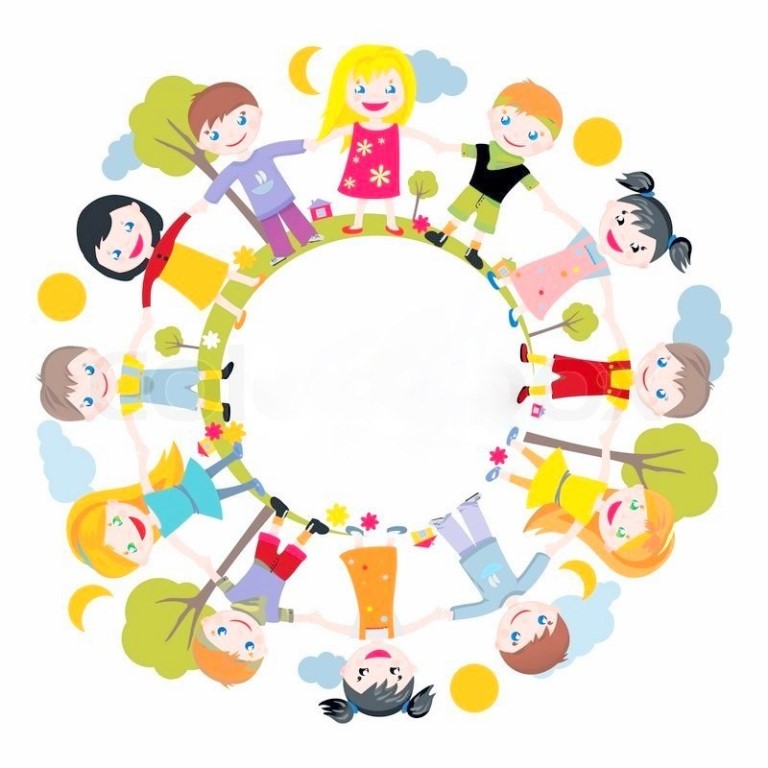 заявление родителей (законных представителей) о проведении или согласие на проведение обследования ребенка комиссией;копия паспорта или свидетельства о рождении ребенка;направление образовательной организации, организации, осуществляющей социальное обслуживание, медицинской организации (при наличии);заключение (заключения) психолого-медико-педагогического консилиума образовательной организации или специалиста (специалистов), осуществляющего психолого-медико-педагогическое сопровождение обучающегося в образовательной организации (при наличии);заключение (заключения) комиссии о результатах ранее проведенного обследования ребенка (при наличии);подробную выписку из истории развития ребенка с заключениями врачей, наблюдающих ребенка в медицинской организации по месту жительства (регистрации): педиатра об общем состоянии ребенка; детского психиатра, оториноларинголога или сурдолога (для детей с нарушением слуха), офтальмолога (для детей с нарушением зрения), ортопеда (для детей с нарушением опорно-двигательного аппарата), невролога (для детей неврологическими заболеваниями);характеристику воспитанника или обучающегося, выданную образовательной организацией;письменные работы по русскому (родному) языку, математике обучающегося, продукты детской деятельности (рисунки, поделки и т.п.);Заключение комиссии носит рекомендательный характер